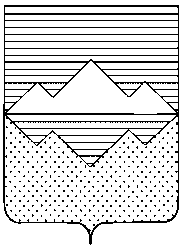 АДМИНИСТРАЦИЯСАТКИНСКОГО МУНИЦИПАЛЬНОГО РАЙОНАЧЕЛЯБИНСКОЙ ОБЛАСТИПОСТАНОВЛЕНИЕОт «15» декабря  2022 года № 933г. СаткаО поддержке инициативных проектов В соответствии с Федеральным законом от 06.10.2003 № 131-ФЗ «Об общих принципах организации местного самоуправления в Российской Федерации», Законом Челябинской области от 22.12.2020 № 288-ЗО «О некоторых вопросах правового регулирования отношений, связанных с инициативными проектами, выдвигаемыми для получения финансовой поддержки за счет межбюджетных трансфертов из областного бюджета», решением Собрания депутатов Саткинского муниципального района от 23.12.2020 № 38/8 «О принятии Положения о реализации Закона Челябинской области «О некоторых вопросах правового регулирования отношений, связанных с инициативными проектами, выдвигаемыми для получения финансовой поддержки за счет межбюджетных трансфертов из областного бюджета» на территории Саткинского муниципального района», на основании протокола заседания конкурсной комиссии по проведению конкурсного отбора инициативных проектов, реализуемых в 2023 году от 14.12.2022,ПОСТАНОВЛЯЮ:Поддержать инициативные проекты и продолжить работу над ними в пределах бюджетных ассигнований, предусмотренных решением Собрания депутатов Саткинского муниципального района «О районном бюджете на 2023 год и на плановый период 2024 и 2025 годов» на соответствующие цели согласно приложению к настоящему постановлению.2. Отделу организационной и контрольной работы Управления делами и организационной работы Администрации Саткинского муниципального района (Корочкина Н.П.) обеспечить опубликование настоящего постановления в газете «Саткинский рабочий» и разместить на официальном сайте Администрации Саткинского муниципального района.3. Контроль исполнения настоящего постановления возложить на заместителя Главы Саткинского муниципального района по социальным вопросам Савостову М.Н.4. Настоящее постановление вступает в силу с момента его официального опубликования.Глава Саткинского муниципального района                                                   А.А. ГлазковИнициативные проекты,прошедшие конкурсный отбор инициативных проектовПриложениек постановлению Администрации Саткинского муниципального районаот «15» декабря 2022 г. № 933Наименование инициативного проектаСтоимость инициативного проектаСтоимость инициативного проектаСтоимость инициативного проектаНаименование инициативного проектазаявленная общаястоимость проектав т.ч.в т.ч.Наименование инициативного проектазаявленная общаястоимость проектанеобходимое финансирование за счет средств бюджетаразмер инициативного платежа«Ремонт спортивного зала МБОУ «СОШ р.п. Межевой» ул. Советская, 146 009 006,016 006 006,013 000,00«Ремонт спортивного зала МКОУ «СОШ р.п. Сулея» ул. Луговая, 366 009 006,016 006 006,013 000,00«Благоустройство стадиона МАОУ «СОШ № 9» (1 этап)» г. Бакал, ул. Костылева, 76 013 883,006 006 006,007 877,00«Благоустройство стадиона МКОУ «ООШ № 24 им. Г.И. Папышева» р.п. Бердяуш, ул. Пушкина, 1а4 769 364,374 764 364,375 000,00